Зарегистрировано в Минюсте России 30 сентября 2020 г. N 60146МИНИСТЕРСТВО ТРАНСПОРТА РОССИЙСКОЙ ФЕДЕРАЦИИФЕДЕРАЛЬНОЕ АГЕНТСТВО ВОЗДУШНОГО ТРАНСПОРТАПРИКАЗот 4 марта 2020 г. N 260-ПОБ УТВЕРЖДЕНИИ АДМИНИСТРАТИВНОГО РЕГЛАМЕНТАФЕДЕРАЛЬНОГО АГЕНТСТВА ВОЗДУШНОГО ТРАНСПОРТА ПРЕДОСТАВЛЕНИЯГОСУДАРСТВЕННОЙ УСЛУГИ ПО ВЫДАЧЕ РАЗРЕШЕНИЙНА СТРОИТЕЛЬСТВО И ВВОД В ЭКСПЛУАТАЦИЮ АЭРОПОРТОВ ИЛИ ИНЫХОБЪЕКТОВ ИНФРАСТРУКТУРЫ ВОЗДУШНОГО ТРАНСПОРТА, ЯВЛЯЮЩИХСЯОБЪЕКТАМИ КАПИТАЛЬНОГО СТРОИТЕЛЬСТВАВ соответствии с Федеральным законом от 27 июля 2010 г. N 210-ФЗ "Об организации предоставления государственных и муниципальных услуг" (Собрание законодательства Российской Федерации, 2010, N 31, ст. 4179; 2020, N 9 ст. 1127), подпунктом 5.4.53 пункта 5 Положения о Федеральном агентстве воздушного транспорта, утвержденного постановлением Правительства Российской Федерации от 30 июля 2004 г. N 396 "Об утверждении Положения о Федеральном агентстве воздушного транспорта" (Собрание законодательства Российской Федерации, 2004, N 32, ст. 3343; 2020, N 11, ст. 1542), постановлением Правительства Российской Федерации от 16 мая 2011 г. N 373 "О разработке и утверждении административных регламентов осуществления государственного контроля (надзора) и административных регламентов предоставления государственных услуг" (Собрание законодательства Российской Федерации, 2011, N 22, ст. 3169; 2018, N 46, ст. 7050) приказываю:1. Утвердить прилагаемый Административный регламент Федерального агентства воздушного транспорта предоставления государственной услуги по выдаче разрешений на строительство и ввод в эксплуатацию аэропортов или иных объектов инфраструктуры воздушного транспорта, являющихся объектами капитального строительства.2. Настоящий приказ вступает в силу со дня вступления в силу нормативного правового акта Министерства транспорта Российской Федерации о признании утратившим силу приказа Министерства транспорта Российской Федерации от 22 июля 2014 г. N 195 "Об утверждении Административного регламента Федерального агентства воздушного транспорта предоставления государственной услуги по выдаче разрешений на строительство и ввод в эксплуатацию объектов аэропортов и иных объектов авиационной инфраструктуры (включая объекты единой системы организации воздушного движения), являющихся объектами капитального строительства" (зарегистрирован Минюстом России 25 августа 2014 г., регистрационный N 33873) с изменениями, внесенными приказом Министерства транспорта Российской Федерации от 7 июля 2017 г. N 258 (зарегистрирован Минюстом России 27 сентября 2017 г., регистрационный N 48338).РуководительА.В.НЕРАДЬКОУтвержденприказом Федерального агентствавоздушного транспортаот 4 марта 2020 г. N 260-ПАДМИНИСТРАТИВНЫЙ РЕГЛАМЕНТФЕДЕРАЛЬНОГО АГЕНТСТВА ВОЗДУШНОГО ТРАНСПОРТАПРЕДОСТАВЛЕНИЯ ГОСУДАРСТВЕННОЙ УСЛУГИ ПО ВЫДАЧЕ РАЗРЕШЕНИЙНА СТРОИТЕЛЬСТВО И ВВОД В ЭКСПЛУАТАЦИЮ АЭРОПОРТОВ ИЛИ ИНЫХОБЪЕКТОВ ИНФРАСТРУКТУРЫ ВОЗДУШНОГО ТРАНСПОРТА, ЯВЛЯЮЩИХСЯОБЪЕКТАМИ КАПИТАЛЬНОГО СТРОИТЕЛЬСТВАI. Общие положенияПредмет регулирования административного регламента1. Административный регламент Федерального агентства воздушного транспорта предоставления государственной услуги по выдаче разрешений на строительство и ввод в эксплуатацию аэропортов или иных объектов инфраструктуры воздушного транспорта, являющихся объектами капитального строительства (далее - Административный регламент), устанавливает сроки и последовательность административных процедур (действий), осуществляемых в процессе предоставления Федеральным агентством воздушного транспорта и его территориальными органами государственной услуги по выдаче разрешений на строительство и ввод в эксплуатацию аэропортов или иных объектов инфраструктуры воздушного транспорта, являющихся объектами капитального строительства (далее - государственная услуга).Круг заявителей2. Заявителями при предоставлении государственной услуги являются физические и юридические лица, выполняющие функции застройщика по строительству, реконструкции аэропортов или иных объектов инфраструктуры воздушного транспорта, являющихся объектами капитального строительства (далее - заявители).Требования к порядку информирования о предоставлениигосударственной услуги3. Информация о месте нахождения (адресе), контактных телефонах (телефонах для справок, консультаций), адресах электронной почты и сведения об адресах сайтов Росавиации и территориальных органов размещаются на официальном сайте Росавиации в информационно-телекоммуникационной сети "Интернет" (www.favt.ru) и территориальных органов (далее - информационные ресурсы Росавиации в сети Интернет), а также в федеральной государственной информационной системе "Федеральный реестр государственных услуг (функций)" (далее - Федеральный реестр) и в федеральной государственной информационной системе "Единый портал государственных и муниципальных услуг (функций)" (www.gosuslugi.ru) (далее - Единый портал).4. Сведения о графиках работы, о месте нахождения Росавиации и территориальных органов сообщаются по телефонам для справок (консультаций), а также размещаются:на информационных ресурсах Росавиации в сети Интернет;в Федеральном реестре;на Едином портале;на информационном стенде в местах предоставления государственной услуги, доступных для заявителей.5. Информация по вопросам предоставления государственной услуги предоставляется заявителям государственными служащими Росавиации или территориального органа по телефону и на личном приеме, а также размещается:на информационных ресурсах Росавиации в сети Интернет;в Федеральном реестре;на Едином портале;на информационном стенде в местах предоставления государственной услуги, доступных для заявителей.6. Информация на Едином портале о порядке и сроках предоставления государственной услуги на основании сведений, содержащихся в Федеральном реестре, предоставляется заявителю бесплатно.Доступ к информации о сроках и порядке предоставления государственной услуги осуществляется без выполнения заявителем каких-либо требований, в том числе без использования программного обеспечения, установка которого на технические средства заявителя требует заключения лицензионного или иного соглашения с правообладателем программного обеспечения, предусматривающего взимание платы, регистрацию или авторизацию заявителя или предоставление им персональных данных.7. В ответе по телефону на устные обращения государственный служащий Росавиации или территориального органа информирует обратившегося заявителя о своих фамилии, имени, отчестве (при наличии), должности, о порядке предоставления государственной услуги или сообщает номер телефона, по которому можно получить необходимую информацию (консультацию).8. С момента представления заявления о предоставлении государственной услуги заявитель имеет право на получение сведений о ходе предоставления государственной услуги по телефону, электронной почте с использованием информационных ресурсов Росавиации в сети Интернет, а также Единого портала или на личном приеме.II. Стандарт предоставления государственной услугиНаименование государственной услуги9. Государственная услуга по выдаче разрешений на строительство и ввод в эксплуатацию аэропортов или иных объектов инфраструктуры воздушного транспорта, являющихся объектами капитального строительства.Наименование федерального органа исполнительной власти,предоставляющего государственную услугу10. Государственная услуга предоставляется Росавиацией и территориальными органами.10.1. Государственная услуга предоставляется Росавиацией в части выдачи разрешений на строительство и ввод в эксплуатацию аэропортов или иных объектов инфраструктуры воздушного транспорта, являющихся объектами капитального строительства, в следующих случаях:объекты инфраструктуры воздушного транспорта являются особо опасными, технически сложными объектами в соответствии с воздушным законодательством Российской Федерации;строительство или реконструкция аэропортов или иных объектов инфраструктуры воздушного транспорта осуществляется с привлечением средств федерального бюджета;строительство аэропортов или иных объектов инфраструктуры воздушного транспорта осуществляется в рамках концессионного соглашения или иных соглашений, предусматривающих возникновение права собственности Российской Федерации на данные объекты.10.2. Государственная услуга предоставляется территориальными органами в части выдачи разрешений на строительство и ввод в эксплуатацию аэропортов или иных объектов инфраструктуры воздушного транспорта, являющихся объектами капитального строительства, расположенных на территориях субъектов Российской Федерации и находящихся в сфере деятельности соответствующих территориальных органов, за исключением объектов, указанных в пункте 10.1 Административного регламента.11. В предоставлении государственной услуги участвуют Федеральное автономное учреждение "Главное управление государственной экспертизы", органы исполнительной власти субъектов Российской Федерации, уполномоченные на проведение государственной экспертизы проектной документации, или подведомственные указанным органам государственные (бюджетные или автономные) учреждения, организации, аккредитованные на право проведения негосударственной экспертизы проектной документации.12. При предоставлении государственной услуги Росавиация и территориальные органы не вправе:требовать от заявителя осуществления действий, в том числе согласований, необходимых для получения государственной услуги и связанных с обращением в иные государственные органы, органы местного самоуправления, организации, за исключением получения услуг, включенных в перечень услуг, которые являются необходимыми и обязательными для предоставления государственных услуг, утвержденный постановлением Правительства Российской Федерации от 6 мая 2011 г. N 352 "Об утверждении перечня услуг, которые являются необходимыми и обязательными для предоставления федеральными органами исполнительной власти, Государственной корпорацией по атомной энергии "Росатом" государственных услуг и предоставляются организациями, участвующими в предоставлении государственных услуг, и определении размера платы за их оказание" (Собрание законодательства Российской Федерации, 2011, N 20, ст. 2829; 2020, N 1, ст. 51).Описание результата предоставления государственной услуги13. Результатом предоставления государственной услуги является:выдача разрешения на строительство аэропортов или иных объектов инфраструктуры воздушного транспорта, являющихся объектами капитального строительства, в случаях осуществления строительства, реконструкции указанных объектов (далее - разрешение на строительство);отказ в выдаче разрешения на строительство;внесение изменений в разрешение на строительство;отказ во внесении изменений в разрешение на строительство;выдача разрешения на ввод в эксплуатацию аэропортов или иных объектов инфраструктуры воздушного транспорта, являющихся объектами капитального строительства, в случаях осуществления строительства, реконструкции указанных объектов (далее - разрешение на ввод объекта в эксплуатацию);отказ в выдаче разрешения на ввод объекта в эксплуатацию;исправление допущенных опечаток и ошибок в выданных в результате предоставления государственной услуги документах;отказ в исправлении допущенных опечаток и ошибок в выданных в результате предоставления государственной услуги документах.14. В качестве результата предоставления государственной услуги заявитель по его выбору вправе получить документы, указанные в пункте 13 Административного регламента, на бумажном носителе или в форме электронного документа, подписанного усиленной квалифицированной электронной подписью уполномоченного должностного лица Росавиации или территориального органа (далее - уполномоченное должностное лицо).Срок предоставления государственной услуги, в том числес учетом необходимости обращения в организации, участвующиев предоставлении государственной услуги, срокприостановления предоставления государственной услугив случае, если возможность приостановления предусмотреназаконодательством Российской Федерации, срок выдачи(направления) документов, являющихся результатомпредоставления государственной услуги15. Государственная услуга предоставляется в следующие сроки:выдача разрешения на строительство (отказ в выдаче разрешения на строительство) - в течение пяти рабочих дней со дня регистрации заявления о выдаче разрешения на строительство;внесение изменений в разрешение на строительство (отказ во внесении изменений в разрешение на строительство) - в течение пяти рабочих дней со дня регистрации уведомления о переходе прав на земельные участки, об образовании земельного участка, либо заявления о внесении изменений в разрешение на строительство, в том числе в связи с необходимостью продления срока действия разрешения на строительство;выдача разрешения на ввод объекта в эксплуатацию (отказ в выдаче разрешения на ввод объекта в эксплуатацию) - в течение пяти рабочих дней со дня регистрации заявления о выдаче разрешения на ввод объекта в эксплуатацию;исправление допущенных опечаток и ошибок в выданных в результате предоставления государственной услуги документах (отказ в исправлении допущенных опечаток и ошибок в выданных в результате предоставления государственной услуги документах) - в течение пяти рабочих дней со дня регистрации заявления об исправлении опечаток и ошибок в разрешении на строительство, разрешении на ввод объекта в эксплуатацию.16. Днем регистрации заявления о предоставлении государственной услуги или уведомления о переходе прав на земельные участки, об образовании земельного участка в Росавиации или территориальном органе является дата его регистрации в системе делопроизводства Росавиации или территориального органа.17. Срок выдачи (направления) документов, являющихся результатом предоставления государственной услуги, не может превышать пяти рабочих дней со дня регистрации заявления о предоставлении государственной услуги или уведомления о переходе прав на земельные участки, об образовании земельного участка.Нормативные правовые акты, регулирующие предоставлениегосударственной услуги18. Перечень нормативных правовых актов, регулирующих предоставление государственной услуги, размещается на информационных ресурсах Росавиации в сети Интернет, Едином портале и в Федеральном реестре.Исчерпывающий перечень документов, необходимыхв соответствии с нормативными правовыми актамидля предоставления государственной услуги и услуг, которыеявляются необходимыми и обязательными для предоставлениягосударственной услуги, подлежащих представлениюзаявителем, способы их получения заявителем, в том числев электронной форме, порядок их представления19. Для получения разрешения на строительство заявитель направляет в Росавиацию или территориальный орган заявление о выдаче разрешения на строительство по форме, предусмотренной приложением N 1 к Административному регламенту. К указанному заявлению прилагаются следующие документы:1) согласие всех правообладателей объекта капитального строительства в случае реконструкции такого объекта;2) в случае проведения реконструкции государственным (муниципальным) заказчиком, являющимся органом государственной власти (государственным органом), органом управления государственным внебюджетным фондом или органом местного самоуправления, на объекте капитального строительства государственной (муниципальной) собственности, правообладателем которого является государственное (муниципальное) унитарное предприятие, государственное (муниципальное) бюджетное или автономное учреждение, в отношении которого указанный орган осуществляет соответственно функции и полномочия учредителя или права собственника имущества, - соглашение о проведении такой реконструкции, определяющее в том числе условия и порядок возмещения ущерба, причиненного указанному объекту при осуществлении реконструкции.20. Для внесения изменений в разрешение на строительство в случаях, указанных в части 21.10 статьи 51 Градостроительного кодекса Российской Федерации (Собрание законодательства Российской Федерации, 2005, N 1, ст. 16; 2020, N 31, ст. 5023), заявитель направляет в Росавиацию или территориальный орган уведомление о переходе прав на земельные участки, об образовании земельного участка с указанием реквизитов:1) правоустанавливающих документов на земельные участки в случае, указанном в части 21.5 статьи 51 Градостроительного кодекса Российской Федерации (в случае если в Едином государственном реестре прав на недвижимое имущество и сделок с ним не содержатся сведения о правоустанавливающих документах на земельный участок, копию таких документов обязано представить лицо, направляющее уведомление);2) решения об образовании земельных участков в случаях, предусмотренных частями 21.6 и 21.7 статьи 51 Градостроительного кодекса Российской Федерации, если в соответствии с земельным законодательством решение об образовании земельного участка принимает исполнительный орган государственной власти или орган местного самоуправления;3) градостроительного плана земельного участка, на котором планируется осуществить строительство, реконструкцию объекта капитального строительства в случае, предусмотренном частью 21.7 статьи 51 Градостроительного кодекса Российской Федерации.21. Для внесения изменений в разрешение на строительство, за исключением случаев, указанных в части 21.10 статьи 51 Градостроительного кодекса Российской Федерации, заявитель направляет в Росавиацию или территориальный орган заявление (кроме заявления о внесении изменений в разрешение на строительство исключительно в связи с продлением срока действия такого разрешения) по форме, предусмотренной приложением N 2 к Административному регламенту. К указанному заявлению прилагаются документы, предусмотренные пунктами 19, 29 Административного регламента.22. Для внесения изменений в разрешение на строительство в связи с продлением срока действия такого разрешения заявитель направляет заявление по форме, предусмотренной приложением N 3 к Административному регламенту. К указанному заявлению прилагается оригинал разрешения на строительство.23. Для получения разрешения на ввод объекта в эксплуатацию заявитель направляет в Росавиацию или территориальный орган заявление о выдаче разрешения на ввод в эксплуатацию по форме, предусмотренной приложением N 4 к Административному регламенту. К указанному заявлению прилагаются следующие документы:1) документ, подтверждающий заключение договора обязательного страхования гражданской ответственности владельца опасного объекта за причинение вреда в результате аварии на опасном объекте в соответствии с законодательством Российской Федерации об обязательном страховании гражданской ответственности владельца опасного объекта за причинение вреда в результате аварии на опасном объекте;2) технический план, подготовленный в соответствии с требованиями статьи 24 Федерального закона от 13 июля 2015 г. N 218-ФЗ "О государственной регистрации недвижимости" (Собрание законодательства Российской Федерации, 2015, N 29, ст. 4344; 2019, N 52, ст. 7798) (далее - Федеральный закон N 218-ФЗ) (представляется в форме электронного документа и заверяется усиленной квалифицированной электронной подписью кадастрового инженера, подготовившего такой план).24. Указанные в пунктах 19 - 23 Административного регламента уведомление и заявления оформляются в единственном экземпляре, подписываются заявителем, руководителем заявителя, лицом, исполняющим его обязанности, либо представителем заявителя.В случае, если заявление подается через представителя заявителя, также представляется документ, подтверждающий полномочия лица на осуществление действий от имени заявителя.25. Документы, указанные в пунктах 19 - 23 Административного регламента, направляются заявителем в печатном виде на бумажном носителе либо в форме электронных документов.26. Документы, представляемые заявителем в печатном виде на бумажном носителе, направляются в одном экземпляре (подлинник или копия).Копии представляемых на бумажном носителе документов должны быть прошиты, пронумерованы, скреплены печатью (при наличии) и подписью заявителя, руководителя заявителя, лица, исполняющего его обязанности, либо представителя заявителя.Тексты представляемых документов должны быть написаны разборчиво, наименования юридических лиц без сокращений, с указанием места нахождения.27. Документы, представляемые заявителем в электронной форме, направляются с использованием Единого портала или информационных ресурсов Росавиации в сети Интернет в порядке, установленном постановлением Правительства Российской Федерации от 7 октября 2019 г. N 1294 "Об утверждении Правил направления документов в уполномоченные на выдачу разрешений на строительство и (или) разрешений на ввод объекта в эксплуатацию федеральные органы исполнительной власти, органы исполнительной власти субъектов Российской Федерации, органы местного самоуправления, Государственную корпорацию по атомной энергии "Росатом", Государственную корпорацию по космической деятельности "Роскосмос" в электронной форме" (Собрание законодательства Российской Федерации, 2019, N 41, ст. 5725).28. В соответствии с пунктом 1 постановления Правительства Российской Федерации от 4 июля 2017 г. N 788 "О направлении документов, необходимых для выдачи разрешения на строительство и разрешения на ввод в эксплуатацию, в электронной форме" (Собрание законодательства Российской Федерации, 2017, N 28, ст. 4162) документы, указанные в пунктах 19, 21, 23, 29, 30 Административного регламента, направляются исключительно в электронной форме в случае, если проектная документация объекта капитального строительства и (или) результаты инженерных изысканий, выполненные для подготовки такой проектной документации, а также иные документы, необходимые для проведения государственной экспертизы проектной документации и (или) результатов инженерных изысканий, представлялись в электронной форме.Исчерпывающий перечень документов, необходимыхв соответствии с нормативными правовыми актамидля предоставления государственной услуги, которыенаходятся в распоряжении государственных органов, органовместного самоуправления и иных органов, участвующихв предоставлении государственных или муниципальных услуг,и которые заявитель вправе представить, а также способыих получения заявителями, в том числе в электронной форме,порядок их представления29. Для принятия решения о выдаче разрешения на строительство, о внесении изменений в разрешение на строительство (за исключением случаев, указанных в части 21.10 статьи 51 Градостроительного кодекса Российской Федерации, и внесения изменений в разрешение на строительство исключительно в связи с продлением срока действия такого разрешения) необходимыми документами, которые находятся в распоряжении государственных органов, органов местного самоуправления и иных органов, участвующих в предоставлении государственной услуги, и которые заявитель вправе представить самостоятельно, являются:1) правоустанавливающие документы на земельный участок, в том числе соглашение об установлении сервитута, решение об установлении публичного сервитута, а также схема расположения земельного участка или земельных участков на кадастровом плане территории, на основании которой был образован указанный земельный участок и выдан градостроительный план земельного участка в случае, предусмотренном частью 1.1 статьи 57.3 Градостроительного кодекса Российской Федерации, если иное не установлено частью 7.3 статьи 51 Градостроительного кодекса Российской Федерации (в случае, если указанные документы содержатся в Едином государственном реестре недвижимости);2) при наличии соглашения о передаче в случаях, установленных бюджетным законодательством Российской Федерации, органом государственной власти (государственным органом), органом управления государственным внебюджетным фондом или органом местного самоуправления полномочий государственного (муниципального) заказчика, заключенного при осуществлении бюджетных инвестиций, - указанное соглашение, правоустанавливающие документы на земельный участок правообладателя, с которым заключено это соглашение;3) градостроительный план земельного участка, выданный не ранее чем за три года до дня представления заявления на получение разрешения на строительство, или в случае выдачи разрешения на строительство линейного объекта реквизиты проекта планировки территории и проекта межевания территории (за исключением случаев, при которых для строительства, реконструкции линейного объекта не требуется подготовка документации по планировке территории), реквизиты проекта планировки территории в случае выдачи разрешения на строительство линейного объекта, для размещения которого не требуется образование земельного участка;4) результаты инженерных изысканий и следующие материалы, содержащиеся в утвержденной в соответствии с частью 15 статьи 48 Градостроительного кодекса Российской Федерации проектной документации (в случае, если указанные документы содержатся в едином государственном реестре заключений):а) пояснительная записка;б) схема планировочной организации земельного участка, выполненная в соответствии с информацией, указанной в градостроительном плане земельного участка, а в случае подготовки проектной документации применительно к линейным объектам проект полосы отвода, выполненный в соответствии с проектом планировки территории (за исключением случаев, при которых для строительства, реконструкции линейного объекта не требуется подготовка документации по планировке территории);в) разделы, содержащие архитектурные и конструктивные решения, а также решения и мероприятия, направленные на обеспечение доступа инвалидов к объекту капитального строительства;г) проект организации строительства объекта капитального строительства (включая проект организации работ по сносу объектов капитального строительства, их частей в случае необходимости сноса объектов капитального строительства, их частей для строительства, реконструкции других объектов капитального строительства);5) положительное заключение экспертизы проектной документации (в части соответствия проектной документации требованиям, указанным в пункте 1 части 5 статьи 49 Градостроительного кодекса Российской Федерации), в соответствии с которой осуществляются строительство, реконструкция объекта капитального строительства, в том числе в случае, если данной проектной документацией предусмотрены строительство или реконструкция иных объектов капитального строительства, включая линейные объекты (применительно к отдельным этапам строительства в случае, предусмотренном частью 12.1 статьи 48 Градостроительного кодекса Российской Федерации), если такая проектная документация подлежит экспертизе в соответствии со статьей 49 Градостроительного кодекса Российской Федерации, положительное заключение государственной экспертизы проектной документации в случаях, предусмотренных частью 3.4 статьи 49 Градостроительного кодекса Российской Федерации, положительное заключение государственной экологической экспертизы проектной документации в случаях, предусмотренных частью 6 статьи 49 Градостроительного кодекса Российской Федерации (в случае, если указанные документы содержатся в едином государственном реестре заключений);6) разрешение на отклонение от предельных параметров разрешенного строительства, реконструкции (в случае, если застройщику было предоставлено такое разрешение в соответствии со статьей 40 Градостроительного кодекса Российской Федерации);7) подтверждение соответствия вносимых в проектную документацию изменений требованиям, указанным в части 3.8 статьи 49 Градостроительного кодекса Российской Федерации, предоставленное лицом, являющимся членом саморегулируемой организации, основанной на членстве лиц, осуществляющих подготовку проектной документации, и утвержденное привлеченным этим лицом в соответствии с Градостроительным кодексом Российской Федерации специалистом по организации архитектурно-строительного проектирования в должности главного инженера проекта, в случае внесения изменений в проектную документацию в соответствии с частью 3.8 статьи 49 Градостроительного кодекса Российской Федерации;8) подтверждение соответствия вносимых в проектную документацию изменений требованиям, указанным в части 3.9 статьи 49 Градостроительного кодекса Российской Федерации, предоставленное органом исполнительной власти или организацией, проводившими экспертизу проектной документации, в случае внесения изменений в проектную документацию в ходе экспертного сопровождения в соответствии с частью 3.9 статьи 49 Градостроительного кодекса Российской Федерации;9) копия решения об установлении или изменении зоны с особыми условиями использования территории, в случае строительства объекта капитального строительства, в связи с размещением которого в соответствии с законодательством Российской Федерации подлежит установлению зона с особыми условиями использования территории, или в случае реконструкции объекта капитального строительства, в результате которой в отношении реконструированного объекта подлежит установлению зона с особыми условиями использования территории или ранее установленная зона с особыми условиями использования территории подлежит изменению;10) копия свидетельства об аккредитации юридического лица, выдавшего положительное заключение негосударственной экспертизы проектной документации, в случае, если представлено заключение негосударственной экспертизы проектной документации.30. Для принятия решения о внесении изменений в разрешение на строительство (в случаях, указанных в части 21.10 статьи 51 Градостроительного кодекса Российской Федерации) необходимыми документами, которые находятся в распоряжении государственных органов, органов местного самоуправления и иных органов, участвующих в предоставлении государственной услуги, и которые заявитель вправе представить самостоятельно, являются:1) правоустанавливающие документы на земельные участки в случае, указанном в части 21.5 статьи 51 Градостроительного кодекса Российской Федерации (в случае, если указанные документы содержатся в Едином государственном реестре недвижимости);2) решение об образовании земельных участков в случаях, предусмотренных частями 21.6 и 21.7 статьи 51 Градостроительного кодекса Российской Федерации, если в соответствии с земельным законодательством решение об образовании земельного участка принимает исполнительный орган государственной власти или орган местного самоуправления;3) градостроительный план земельного участка, на котором планируется осуществить строительство, реконструкцию объекта капитального строительства в случае, предусмотренном частью 21.7 статьи 51 Градостроительного кодекса Российской Федерации.31. Для принятия решения о выдаче разрешения на ввод объекта в эксплуатацию необходимыми документами, которые находятся в распоряжении государственных органов, органов местного самоуправления и иных органов, участвующих в предоставлении государственной услуги, и которые заявитель вправе представить самостоятельно, являются:1) правоустанавливающие документы на земельный участок, в том числе соглашение об установлении сервитута, решение об установлении публичного сервитута, а также схема расположения земельного участка или земельных участков на кадастровом плане территории, на основании которой был образован указанный земельный участок и выдан градостроительный план земельного участка в случае, предусмотренном частью 1.1 статьи 57.3 Градостроительного кодекса Российской Федерации, если иное не установлено частью 7.3 статьи 51 Градостроительного кодекса Российской Федерации (в случае, если указанные документы содержатся в Едином государственном реестре недвижимости);2) градостроительный план земельного участка, представленный для получения разрешения на строительство, или в случае строительства, реконструкции линейного объекта проект планировки территории и проект межевания территории (за исключением случаев, при которых для строительства, реконструкции линейного объекта не требуется подготовка документации по планировке территории), проект планировки территории в случае выдачи разрешения на ввод в эксплуатацию линейного объекта, для размещения которого не требуется образование земельного участка;3) разрешение на строительство;4) акт приемки объекта капитального строительства (в случае осуществления строительства, реконструкции на основании договора строительного подряда), если указанный документ находится в распоряжении органов государственной власти, органов местного самоуправления либо подведомственных государственным органам или органам местного самоуправления организаций;5) акт, подтверждающий соответствие параметров построенного, реконструированного объекта капитального строительства проектной документации (в части соответствия проектной документации требованиям, указанным в пункте 1 части 5 статьи 49 Градостроительного кодекса Российской Федерации), в том числе требованиям энергетической эффективности и требованиям оснащенности объекта капитального строительства приборами учета используемых энергетических ресурсов, и подписанный лицом, осуществляющим строительство (лицом, осуществляющим строительство, и застройщиком или техническим заказчиком в случае осуществления строительства, реконструкции на основании договора строительного подряда, а также лицом, осуществляющим строительный контроль, в случае осуществления строительного контроля на основании договора), если указанный документ находится в распоряжении органов государственной власти, органов местного самоуправления либо подведомственных государственным органам или органам местного самоуправления организаций;6) документы, подтверждающие соответствие построенного, реконструированного объекта капитального строительства техническим условиям и подписанные представителями организаций, осуществляющих эксплуатацию сетей инженерно-технического обеспечения (при их наличии), если указанный документ находится в распоряжении органов государственной власти, органов местного самоуправления либо подведомственных государственным органам или органам местного самоуправления организаций;7) схема, отображающая расположение построенного, реконструированного объекта капитального строительства, расположение сетей инженерно-технического обеспечения в границах земельного участка и планировочную организацию земельного участка и подписанная лицом, осуществляющим строительство (лицом, осуществляющим строительство, и застройщиком или техническим заказчиком в случае осуществления строительства, реконструкции на основании договора строительного подряда), за исключением случаев строительства, реконструкции линейного объекта, если указанный документ если указанный документ находится в распоряжении органов государственной власти, органов местного самоуправления либо подведомственных государственным органам или органам местного самоуправления организаций;8) заключение органа государственного строительного надзора (в случае, если предусмотрено осуществление государственного строительного надзора в соответствии с частью 1 статьи 54 Градостроительного кодекса Российской Федерации) о соответствии построенного, реконструированного объекта капитального строительства указанным в пункте 1 части 5 статьи 49 Градостроительного кодекса Российской Федерации требованиям проектной документации (включая проектную документацию, в которой учтены изменения, внесенные в соответствии с частями 3.8 и 3.9 статьи 49 Градостроительного кодекса Российской Федерации), в том числе требованиям энергетической эффективности и требованиям оснащенности объекта капитального строительства приборами учета используемых энергетических ресурсов, заключение уполномоченного на осуществление федерального государственного экологического надзора федерального органа исполнительной власти, выдаваемое в случаях, предусмотренных частью 7 статьи 54 Градостроительного кодекса Российской Федерации.32. Способы получения документов для предоставления государственной услуги при предоставлении их заявителем по собственной инициативе:а) правоустанавливающие документы на земельный участок предоставляются органом, осуществляющим государственный кадастровый учет и государственную регистрацию прав, в порядке, предусмотренном статьей 62 Федерального закона N 218-ФЗ;б) градостроительный план земельного участка предоставляется уполномоченными федеральными органами исполнительной власти, органами исполнительной власти субъекта Российской Федерации, органами местного самоуправления в порядке, предусмотренном статьей 57.3 Градостроительного кодекса Российской Федерации;в) решение о предоставлении разрешения на отклонение от предельных параметров разрешенного строительства, реконструкции принимается главой местной администрации в соответствии со статьей 40 Градостроительного кодекса Российской Федерации;г) заключение органа государственного строительного надзора (в случае, если предусмотрено осуществление государственного строительного надзора) о соответствии построенного, реконструированного объекта капитального строительства требованиям технических регламентов и проектной документации, в том числе требованиям энергетической эффективности и требованиям оснащенности объекта капитального строительства приборами учета используемых энергетических ресурсов, заключение федерального государственного экологического надзора предоставляется уполномоченными органами и организациями в соответствии со статьей 54 Градостроительного кодекса Российской Федерации в порядке, установленном постановлением Правительства Российской Федерации от 1 февраля 2006 г. N 54 "О государственном строительном надзоре в Российской Федерации" (Собрание законодательства Российской Федерации, 2006, N 7, ст. 774; 2019, N 30, ст. 4311).33. В случае если заявитель самостоятельно не представил документы, указанные в пунктах 29 - 31 Административного регламента, Росавиация или территориальный орган направляют межведомственный запрос о предоставлении таких документов в государственные органы, органы местного самоуправления либо подведомственные государственным органам или органам местного самоуправления организации, участвующие в предоставлении государственной услуги, в распоряжении которых находятся указанные документы.34. Запрещается требовать от заявителей:представления документов и информации или осуществления действий, представление или осуществление которых не предусмотрено нормативными правовыми актами, регулирующими отношения, возникающие в связи с предоставлением государственной услуги;представления документов и информации, которые в соответствии с нормативными правовыми актами Российской Федерации, нормативными правовыми актами субъектов Российской Федерации и муниципальными правовыми актами находятся в распоряжении государственных органов, предоставляющих государственную услугу, иных государственных органов, органов местного самоуправления и (или) подведомственных государственным органам и органам местного самоуправления организаций, участвующих в предоставлении государственных или муниципальных услуг, за исключением документов, указанных в части 6 статьи 7 Федерального закона N 210-ФЗ "Об организации предоставления государственных и муниципальных услуг" (Собрание законодательства Российской Федерации, 2010, N 31, ст. 4179; 2020, N 9, ст. 1127) (далее - Федеральный закон N 210-ФЗ);представления документов и информации, отсутствие и (или) недостоверность которых не указывались при первоначальном отказе в приеме документов, необходимых для предоставления государственной услуги, либо в предоставлении государственной услуги, за исключением случаев, предусмотренных пунктом 4 части 1 статьи 7 Федерального закона N 210-ФЗ.Исчерпывающий перечень оснований для отказа в приемедокументов, необходимых для предоставлениягосударственной услуги35. Не подлежат приему документы, указанные в пунктах 19 - 23, 29 - 31 Административного регламента:а) оформленные на иностранном языке;б) имеющие подчистки либо приписки, зачеркнутые слова или иные, не оговоренные в них исправления, заполненные карандашом, а также документы с повреждениями, не позволяющими однозначно истолковать их содержание;в) не подписанные усиленной квалифицированной электронной подписью при подаче запроса о предоставлении государственной услуги в электронной форме;г) непригодные для восприятия с использованием электронных вычислительных машин, а также для передачи по информационно-телекоммуникационным сетям или обработки в информационных системах;д) если в результате проверки действительности используемой усиленной квалифицированной электронной подписи выявлено несоблюдение установленных статьей 11 Федерального закона от 6 апреля 2011 г. N 63-ФЗ "Об электронной подписи" (Собрание законодательства Российской Федерации, 2011, N 15, ст. 2036; 2019, N 52, ст. 7794) (далее - Федеральный закон N 63-ФЗ) условий признания ее действительности.36. Росавиация или территориальный орган не вправе отказывать в приеме документов, указанных в пунктах 19 - 23, 29 - 31 Административного регламента, в случае если указанные документы поданы в соответствии с информацией о сроках и порядке предоставления государственной услуги, опубликованной на Едином портале, на информационных ресурсах Росавиации в сети Интернет.Исчерпывающий перечень оснований для приостановленияили отказа в предоставлении государственной услуги37. Оснований для приостановления предоставления государственной услуги не предусмотрено.38. Оснований для отказа в предоставлении государственной услуги законодательством Российской Федерации не предусмотрено.Перечень услуг, которые являются необходимымии обязательными для предоставления государственной услуги,в том числе сведения о документе (документах), выдаваемом(выдаваемых) организациями, участвующими в предоставлениигосударственной услуги39. Для предоставления государственной услуги необходимыми и обязательными являются следующие услуги:а) государственная экспертиза проектной документации в случаях, предусмотренных частью 3.4 статьи 49 Градостроительного кодекса Российской Федерации;б) государственная экспертиза результатов инженерных изысканий в случаях, предусмотренных частью 3.4 статьи 49 Градостроительного кодекса Российской Федерации;в) проведение кадастровых работ в целях выдачи технического плана, если он отсутствует в распоряжении органов государственной власти, органов местного самоуправления либо подведомственных государственным органам или органам местного самоуправления организаций.Порядок, размер и основания взимания государственной пошлиныили иной платы, взимаемой за предоставлениегосударственной услуги40. Государственная услуга предоставляется Росавиацией и территориальными органами на безвозмездной основе.Порядок, размер и основания взимания платыза предоставление услуг, которые являются необходимымии обязательными для предоставления государственной услуги,включая информацию о методике расчета размера такой платы41. Порядок определения размера платы за предоставление услуги по проведению государственной экспертизы проектной документации, включая информацию о расчете размера такой платы, установлен постановлением Правительства Российской Федерации от 5 марта 2007 г. N 145 "О порядке организации и проведения государственной экспертизы проектной документации и результатов инженерных изысканий" (Собрание законодательства Российской Федерации, 2007, N 11, ст. 1336; 2020, N 2, ст. 190).42. Технический план подготавливается кадастровым инженером по результатам проведения кадастровых работ на основании договора подряда в соответствии со статьей 24 Федерального закона N 218-ФЗ.Максимальный срок ожидания в очереди при подаче запросао предоставлении государственной услуги, услуги,предоставляемой организацией, участвующей в предоставлениигосударственной услуги, и при получении результатапредоставления таких услуг43. Максимальный срок ожидания в очереди при подаче запроса о предоставлении государственной услуги, услуги, предоставляемой организацией, участвующей в предоставлении государственной услуги, и при получении результата предоставления таких услуг составляет пятнадцать минут.Срок и порядок регистрации запроса заявителяо предоставлении государственной услуги и услуги,предоставляемой организацией, участвующей в предоставлениигосударственной услуги, в том числе в электронной форме44. Основанием для начала предоставления государственной услуги является поступление в Росавиацию или территориальный орган, в том числе в электронной форме, надлежащим образом оформленного заявления о предоставлении государственной услуги и прилагаемых к нему документов, перечисленных в пунктах 18 - 20 Административного регламента.45. Заявление о предоставлении государственной услуги, представленное в Росавиацию или территориальный орган лично заявителем (его представителем) или направленное почтовым отправлением, регистрируется в системе делопроизводства Росавиации или территориального органа в день поступления.Заявление о предоставлении государственной услуги, направленное в электронном виде через информационные ресурсы Росавиации в сети Интернет и Единый портал, регистрируется в автоматическом режиме.46. Заявление в течение одного рабочего дня после регистрации направляется государственному служащему Росавиации или территориального органа, осуществляющему предоставление государственной услуги.Требования к помещениям, в которых предоставляетсягосударственная услуга, к залу ожидания, местамдля заполнения запросов о предоставлении государственнойуслуги, информационным стендам с образцами их заполненияи перечнем документов, необходимых для предоставлениякаждой государственной услуги, размещению и оформлениювизуальной, текстовой и мультимедийной информации о порядкепредоставления такой услуги, в том числе к обеспечениюдоступности для инвалидов указанных объектов в соответствиис законодательством Российской Федерации о социальнойзащите инвалидов47. Помещения для приема заявителей размещаются в зданиях Росавиации и территориальных органов и снабжаются табличками с указанием фамилии, имени, отчества (при наличии) государственного служащего Росавиации или территориального органа, осуществляющего предоставление государственной услуги.Рабочие места государственных служащих Росавиации и территориальных органов, осуществляющих предоставление государственной услуги, обеспечиваются телефонной связью, компьютерами, оргтехникой, подключением к информационно-телекоммуникационной сети Интернет, позволяющими своевременно и в полном объеме предоставлять государственную услугу, расходными материалами и канцтоварами в количестве, достаточном для предоставления государственной услуги.48. Зал ожидания, места для заполнения запросов о предоставлении государственной услуги заявителей оснащаются телефоном, копировальной техникой, компьютером, сканером и принтером. Для ожидания приема заявителям отводятся помещения, оборудованные стульями, столами для возможности оформления запроса о предоставлении государственной услуги.49. Помещения, предназначенные для ожидания заявителей, оборудуются информационными стендами, содержащими информацию о порядке предоставления государственной услуги. Информационные стенды должны быть освещены, хорошо просматриваемы и могут быть оборудованы карманами формата A4, в которых размещаются информационные материалы по вопросам предоставления государственной услуги.50. Информационные стенды должны содержать актуальную информацию, необходимую для получения государственной услуги. Тексты материалов печатаются удобным для чтения шрифтом, без исправлений.51. В соответствии с законодательством Российской Федерации о социальной защите инвалидов, инвалидам (включая инвалидов, использующих кресла-коляски и собак-проводников) обеспечиваются:условия беспрепятственного доступа к объекту (зданию, помещению), в котором предоставляется государственная услуга, а также беспрепятственного пользования транспортом, средствами связи и информации;возможность самостоятельного передвижения по территории, на которой расположены объекты (здания, помещения), в которых предоставляется государственная услуга, а также входа в такие объекты и выхода из них, посадки в транспортное средство и высадки из него, в том числе с использованием кресла-коляски;сопровождение инвалидов, имеющих стойкие расстройства функции зрения и самостоятельного передвижения;надлежащее размещение оборудования и носителей информации, необходимых для обеспечения беспрепятственного доступа инвалидов к объектам (зданиям, помещениям), в которых предоставляется государственная услуга, с учетом ограничений их жизнедеятельности;дублирование необходимой для инвалидов звуковой и зрительной информации, а также надписей, знаков и иной текстовой и графической информации знаками, выполненными рельефно-точечным шрифтом Брайля, допуск сурдопереводчика и тифлосурдопереводчика;допуск собаки-проводника при наличии документа, подтверждающего ее специальное обучение и выданного по форме, утвержденной приказом Министерства труда и социальной защиты Российской Федерации от 22 июня 2015 г. N 386н "Об утверждении формы документа, подтверждающего специальное обучение собаки-проводника, и порядка его выдачи" (зарегистрирован Минюстом России 21 июля 2015 г., регистрационный N 38115), на объекты (здания, помещения), в которых предоставляется государственная услуга;оказание инвалидам помощи в преодолении барьеров, мешающих получению ими государственной услуги наравне с другими лицами.52. В случае невозможности полностью приспособить помещения с учетом потребности инвалида ему обеспечивается доступ к месту предоставления государственной услуги либо, когда это возможно, ее предоставление осуществляется по месту жительства инвалида или в дистанционном режиме.Показатели доступности и качества государственной услуги,в том числе количество взаимодействий заявителяс должностными лицами при предоставлении государственнойуслуги и их продолжительность, возможность полученияинформации о ходе предоставления государственной услуги,в том числе с использованием информационно-коммуникационныхтехнологий, возможность либо невозможность получениягосударственной услуги в многофункциональном центрепредоставления государственных и муниципальных услуг(в том числе в полном объеме), в любом территориальномподразделении органа, предоставляющего государственнуюуслугу, по выбору заявителя (экстерриториальный принцип),посредством запроса о предоставлении несколькихгосударственных и (или) муниципальных услугв многофункциональных центрах предоставлениягосударственных и муниципальных услуг, предусмотренногостатьей 15.1 Федерального закона N 210-ФЗ53. Показателями доступности и качества оказания государственной услуги являются:наличие полной и исчерпывающей информации о способах, сроках, документах, необходимых для предоставления государственной услуги, на информационных стендах, информационных ресурсах Росавиации в сети Интернет, на Едином портале;возможность подачи заявления о предоставлении государственной услуги в электронном виде с помощью информационных ресурсов Росавиации в сети Интернет или Единого портала;возможность получения заявителем сведений о ходе предоставления государственной услуги с помощью информационных ресурсов Росавиации в сети Интернет и Единого портала;возможность получения заявителем результатов предоставления государственной услуги с помощью информационных ресурсов Росавиации в сети Интернет и Единого портала;отсутствие жалоб заявителей на действия (бездействие) Росавиации, территориальных органов и их должностных лиц при предоставлении государственной услуги.54. Взаимодействие заявителя с государственными служащими Росавиации или территориального органа осуществляется при личном обращении заявителя:1) для подачи документов, необходимых для предоставления государственной услуги;2) для получения информации о ходе предоставления государственной услуги;3) для получения результата предоставления государственной услуги.Продолжительность каждого взаимодействия заявителя и государственного служащего Росавиации или территориального органа не должна превышать десять минут.55. В случае, если запрос о предоставлении государственной услуги и (или) прилагаемые к нему документы содержат информацию, составляющую государственную или иную охраняемую законом тайну, при работе с такими документами соблюдаются требования законодательства Российской Федерации по защите сведений, составляющих государственную и иную охраняемую законом тайну.56. Возможность получения государственной услуги в любом территориальном органе Росавиации по выбору заявителя (экстерриториальный принцип) не предусмотрена.57. При подаче запроса о предоставлении государственной услуги через Единый портал информация о ходе предоставления государственной услуги размещается в личном кабинете заявителя на Едином портале, а также предоставляется непосредственно государственными служащими Росавиации или территориального органа по телефонам для справок, а также электронным сообщением по адресу, указанному заявителем.58. При предоставлении государственной услуги в электронной форме посредством Единого портала заявителю обеспечивается:а) получение информации о порядке и сроках предоставления государственной услуги;б) запись на прием в Росавиацию или территориальный орган для подачи запроса о предоставлении государственной услуги;в) формирование запроса о предоставлении государственной услуги;г) прием и регистрация Росавиацией или территориальным органом запроса и иных документов, необходимых для предоставления государственной услуги;д) получение результата предоставления государственной услуги;е) получение сведений о ходе выполнения запроса о предоставлении государственной услуги;ж) осуществление оценки качества предоставления государственной услуги;з) досудебное (внесудебное) обжалование решений и действий (бездействия) Росавиации или территориального органа и их должностных лиц.59. Возможность получения государственной услуги в многофункциональных центрах предоставления государственных и муниципальных услуг не предусмотрена.Иные требования,в том числе учитывающие особенности предоставлениягосударственной услуги по экстерриториальному принципу(в случае, если государственная услуга предоставляетсяпо экстерриториальному принципу) и особенностипредоставления государственной услуги в электронной форме60. Заявители имеют право подать заявление о предоставлении государственной услуги в электронном виде с использованием информационных ресурсов Росавиации в сети Интернет или Единого портала.61. Заявление в виде электронного документа должно быть подписано электронной подписью заявителя в соответствии с требованиями Федерального закона N 63-ФЗ и в соответствии с постановлением Правительства Российской Федерации от 25 июня 2012 г. N 634 "О видах электронной подписи, использование которых допускается при обращении за получением государственных и муниципальных услуг" (Собрание законодательства Российской Федерации, 2012, N 27, ст. 3744; 2018, N 36, ст. 5623).62. Для направления заявления о предоставлении государственной услуги в электронном виде на информационных ресурсах Росавиации в сети Интернет и на Едином портале обеспечивается доступность для копирования и заполнения в электронном виде формы заявления без необходимости дополнительной подачи заявления в какой-либо иной форме.63. На Едином портале размещаются образцы заполнения электронной формы заявлений о предоставлении государственной услуги.Форматно-логическая проверка сформированного заявления о предоставлении государственной услуги осуществляется автоматически после заполнения заявителем каждого из полей электронной формы заявления. При выявлении некорректно заполненного поля электронной формы заявления заявитель уведомляется о характере выявленной ошибки и порядке ее устранения посредством информационного сообщения непосредственно в электронной форме заявления.При формировании заявления о предоставлении государственной услуги заявителю обеспечивается:возможность печати на бумажном носителе копии электронной формы заявления;в любой момент по желанию пользователя сохранение ранее введенных в электронную форму заявления значений, в том числе при возникновении ошибок ввода и возврате для повторного ввода значений в электронную форму заявления;заполнение полей электронной формы заявления о предоставлении государственной услуги до начала ввода сведений заявителем с использованием сведений, размещенных в Единой системе идентификации и аутентификации в соответствии с постановлением Правительства Российской Федерации от 10 июля 2013 г. N 584 "Об использовании федеральной государственной информационной системы "Единая система идентификации и аутентификации в инфраструктуре, обеспечивающей информационно-технологическое взаимодействие информационных систем, используемых для предоставления государственных и муниципальных услуг в электронной форме" (Собрание законодательства Российской Федерации, 2013, N 30, ст. 4108; 2018, N 28, ст. 4234), и сведений, опубликованных на Едином портале, в части, касающейся сведений, отсутствующих в Единой системе идентификации и аутентификации;возможность вернуться на любой из этапов заполнения электронной формы заявления без потери ранее введенной информации;возможность доступа заявителя на Едином портале к ранее поданным им заявлениям в течение не менее одного года, а также частично сформированным заявлениям - в течение не менее трех месяцев.64. Росавиация и территориальные органы обеспечивают прием документов в электронном виде, необходимых для предоставления государственной услуги, и регистрацию заявления без необходимости повторного представления заявителем таких документов на бумажном носителе.65. При получении заявления о предоставлении государственной услуги в электронной форме в автоматическом режиме осуществляется форматно логический контроль заявления. Также заявителю сообщается присвоенный заявлению в электронной форме уникальный номер, по которому в соответствующем разделе Единого портала заявителю будет представлена информация о ходе выполнения указанного заявления.После принятия заявления его статус в личном кабинете на Едином портале обновляется до статуса "Принято".66. На информационных ресурсах Росавиации в сети Интернет и на Едином портале заявителю обеспечивается возможность получения информации о ходе предоставления государственной услуги. Заявителю предоставляется информация о следующих этапах предоставления государственной услуги:заявление о предоставлении государственной услуги зарегистрировано в Росавиации или территориальном органе;поступление заявления государственному служащему Росавиации или территориального органа, осуществляющему предоставление государственной услуги;направление результата предоставления государственной услуги заявителю.III. Состав, последовательность и сроки выполненияадминистративных процедур (действий), требования к порядкуих выполнения, в том числе особенности выполненияадминистративных процедур (действий) в электронной формеИсчерпывающий перечень административных процедур (действий)67. Предоставление государственной услуги включает в себя следующие административные процедуры (действия):выдача разрешения на строительство (отказ в выдаче разрешения на строительство);внесение изменений в разрешение на строительство (отказ во внесении изменений в разрешение на строительство);выдача разрешения на ввод объекта в эксплуатацию (отказ в выдаче разрешения на ввод объекта в эксплуатацию);исправление допущенных опечаток и ошибок в выданных в результате предоставления государственной услуги документах (отказ в исправлении допущенных опечаток и ошибок в выданных в результате предоставления государственной услуги документах).При предоставлении государственной услуги в электронном виде с использованием информационных ресурсов Росавиации в сети Интернет и Единого портала осуществляются следующие административные процедуры (действия):выдача разрешения на строительство (отказ в выдаче разрешения на строительство);внесение изменений в разрешение на строительство (отказ во внесении изменений в разрешение на строительство);выдача разрешения на ввод объекта в эксплуатацию (отказ в выдаче разрешения на ввод объекта в эксплуатацию);исправление допущенных опечаток и ошибок в выданных в результате предоставления государственной услуги документах (отказ в исправлении допущенных опечаток и ошибок в выданных в результате предоставления государственной услуги документах).Выдача разрешения на строительство (отказ в выдачеразрешения на строительство)68. Основанием для начала административной процедуры (действия) является поступление государственному служащему Росавиации или территориального органа заявления о выдаче разрешения на строительство и документов, указанных в пунктах 19, 29 Административного регламента.69. Государственный служащий Росавиации или территориального органа в течение двух рабочих дней со дня поступления в Росавиацию или территориальный орган заявления о выдаче разрешения на строительство с прилагаемыми документами осуществляет проверку наличия документов, необходимых для принятия решения о выдаче разрешения на строительство, и проверку на предмет соответствия представленных документов требованиям к строительству, реконструкции объекта капитального строительства, установленным на дату выдачи представленного для получения разрешения на строительство градостроительного плана земельного участка, или в случае выдачи разрешения на строительство линейного объекта требованиям проекта планировки территории и проекта межевания территории (за исключением случаев, при которых для строительства, реконструкции линейного объекта не требуется подготовка документации по планировке территории), требованиям, установленным проектом планировки территории в случае выдачи разрешения на строительство линейного объекта, для размещения которого не требуется образование земельного участка, а также допустимости размещения объекта капитального строительства в соответствии с разрешенным использованием земельного участка и ограничениями, установленными в соответствии с земельным и иным законодательством Российской Федерации. В случае выдачи лицу разрешения на отклонение от предельных параметров разрешенного строительства, реконструкции проводится проверка проектной документации на соответствие требованиям, установленным в разрешении на отклонение от предельных параметров разрешенного строительства, реконструкции.70. В случае отсутствия документов, указанных в пункте 29 Административного регламента, государственный служащий Росавиации или территориального органа в срок не позднее одного рабочего дня со дня получения заявления о выдаче разрешения на строительство в соответствии с требованиями статьи 7.2 Федерального закона N 210-ФЗ формирует и направляет, в том числе с использованием единой системы межведомственного электронного взаимодействия, запрос в государственные органы, органы местного самоуправления и подведомственные государственным органам или органам местного самоуправления организации, в распоряжении которых находятся соответствующие документы.71. Основаниями для принятия решения об отказе в выдаче разрешения на строительство являются:1) отсутствие документов, предусмотренных пунктами 19, 29 Административного регламента;2) несоответствие представленных документов требованиям к строительству, реконструкции объекта капитального строительства, установленным на дату выдачи представленного для получения разрешения на строительство градостроительного плана земельного участка, или в случае выдачи разрешения на строительство линейного объекта требованиям проекта планировки территории и проекта межевания территории (за исключением случаев, при которых для строительства, реконструкции линейного объекта не требуется подготовка документации по планировке территории), а также разрешенному использованию земельного участка и (или) ограничениям, установленным в соответствии с земельным и иным законодательством Российской Федерации и действующим на дату выдачи разрешения на строительство, требованиям, установленным в разрешении на отклонение от предельных параметров разрешенного строительства, реконструкции.72. В случае наличия оснований для отказа в выдаче разрешения на строительство, предусмотренных пунктом 71 Административного регламента, государственный служащий Росавиации или территориального органа подготавливает уведомление об отказе в выдаче разрешения на строительство с указанием причины отказа.73. Уведомление об отказе в выдаче разрешения на строительство подписывается усиленной квалифицированной электронной подписью уполномоченного должностного лица и направляется по адресу электронной почты заявителя либо в его личный кабинет на Единый портал в срок, предусмотренный пунктом 15 Административного регламента.74. При отсутствии оснований для отказа в выдаче разрешения на строительство, предусмотренных пунктом 70 Административного регламента, государственный служащий Росавиации или территориального органа подготавливает разрешение на строительство за подписью уполномоченного должностного лица Росавиации или территориального органа.75. Разрешению на строительство присваивается регистрационный номер в системе делопроизводства Росавиации или территориального органа, регистрационная запись вносится в журнал учета выданных разрешений.76. Разрешение на строительство, подписанное усиленной квалифицированной электронной подписью уполномоченного должностного лица Росавиации или территориального органа, направляется по адресу электронной почты заявителя либо в его личный кабинет на Единый портал в срок, предусмотренный пунктом 15 Административного регламента.77. Разрешение на строительство при выдаче на бумажном носителе направляется заявителю сопроводительным письмом, подписанным усиленной квалифицированной электронной подписью уполномоченного должностного лица Росавиации или территориального органа, или выдается заявителю либо уполномоченному представителю заявителя под подпись в журнале учета выданных разрешений в срок, предусмотренный пунктом 15 Административного регламента.78. Разрешение на строительство выдается на весь срок, предусмотренный проектом организации строительства объекта капитального строительства, за исключением случаев, если такое разрешение выдается в соответствии с частью 12 статьи 51 Градостроительного кодекса Российской Федерации.79. Результатом административной процедуры (действия) является выдача заявителю разрешения на строительство либо уведомления об отказе в выдаче разрешения на строительство, в том числе в электронной форме.Результат административной процедуры (действия) в электронной форме направляется заявителю в порядке, установленном пунктами 73, 76 Административного регламента.Способом фиксации результата административной процедуры (действия), в том числе в электронной форме, является регистрация разрешения на строительство либо уведомления об отказе в выдаче разрешения на строительство в системе делопроизводства Росавиации или территориального органа.Внесение изменений в разрешение на строительство(отказ во внесении изменений в разрешение на строительство)80. Основанием для начала административной процедуры (действия) является поступление государственному служащему Росавиации или территориального органа уведомления о переходе прав на земельные участки, об образовании земельного участка либо заявления о внесении изменений в разрешение на строительство и документов, указанных в пунктах 20 - 22, 29, 30 Административного регламента.81. Государственный служащий Росавиации или территориального органа в течение двух рабочих дней со дня поступления в Росавиацию или территориальный орган уведомления о переходе прав на земельные участки, об образовании земельного участка либо заявления о внесении изменений в разрешение на строительство, в том числе в связи с необходимостью продления срока действия разрешения на строительство, проводит проверку наличия документов, указанных в пунктах 20 - 22, 29, 30 Административного регламента.82. В случае отсутствия документов, указанных в пунктах 20 - 21, 29, 30 Административного регламента, государственный служащий Росавиации или территориального органа в срок не позднее одного рабочего дня со дня получения уведомления о переходе прав на земельные участки, об образовании земельного участка либо заявления о внесении изменений в разрешение на строительство в соответствии с требованиями статьи 7.2 Федерального закона N 210-ФЗ формирует и направляет, в том числе с использованием единой системы межведомственного электронного взаимодействия, запрос в государственные органы, органы местного самоуправления и подведомственные государственным органам или органам местного самоуправления организации, в распоряжении которых находятся соответствующие документы.83. Основаниями для принятия решения об отказе во внесении изменений в разрешение на строительство являются:1) отсутствие в уведомлении о переходе прав на земельный участок, об образовании земельного участка реквизитов документов, предусмотренных подпунктами 1 - 3 пункта 19.1 Административного регламента, или отсутствие правоустанавливающего документа на земельный участок в случае, указанном в части 21.13 статьи 51 Градостроительного кодекса Российской Федерации, либо отсутствие документов, предусмотренных пунктами 19, 29 Административного регламента, в случае поступления заявления о внесении изменений в разрешение на строительство, кроме заявления о внесении изменений в разрешение на строительство исключительно в связи с продлением срока действия такого разрешения;2) недостоверность сведений, указанных в уведомлении о переходе прав на земельный участок, об образовании земельного участка;3) несоответствие планируемого размещения объекта капитального строительства требованиям к строительству, реконструкции объекта капитального строительства, установленным на дату выдачи градостроительного плана образованного земельного участка, в случае, предусмотренном частью 21.7 статьи 51 Градостроительного кодекса Российской Федерации. При этом градостроительный план земельного участка должен быть выдан не ранее чем за три года до дня направления уведомления, указанного в части 21.10 статьи 51 Градостроительного кодекса Российской Федерации;4) несоответствие планируемого размещения объекта капитального строительства требованиям к строительству, реконструкции объекта капитального строительства, установленным на дату выдачи представленного для получения разрешения на строительство или для внесения изменений в разрешение на строительство градостроительного плана земельного участка в случае поступления заявления о внесении изменений в разрешение на строительство, кроме заявления о внесении изменений в разрешение на строительство исключительно в связи с продлением срока действия такого разрешения. В случае представления для внесения изменений в разрешение на строительство градостроительного плана земельного участка, выданного после получения разрешения на строительство, такой градостроительный план должен быть выдан не ранее чем три года до дня направления заявления о внесении изменений в разрешение на строительство;5) несоответствие планируемого объекта капитального строительства разрешенному использованию земельного участка и (или) ограничениям, установленным в соответствии с земельным и иным законодательством Российской Федерации и действующим на дату принятия решения о внесении изменений в разрешение на строительство, в случае, предусмотренном частью 21.7 статьи 51 Градостроительного кодекса Российской Федерации, или в случае поступления заявления о внесении изменений в разрешение на строительство, кроме заявления о внесении изменений в разрешение на строительство исключительно в связи с продлением срока действия такого разрешения;6) несоответствие планируемого размещения объекта капитального строительства требованиям, установленным в разрешении на отклонение от предельных параметров разрешенного строительства, реконструкции, в случае поступления заявления о внесении изменений в разрешение на строительство, кроме заявления о внесении изменений в разрешение на строительство исключительно в связи с продлением срока действия такого разрешения;7) наличие у Росавиации или территориального органа информации о выявленном в рамках государственного строительного надзора факте отсутствия начатых работ по строительству, реконструкции на день подачи заявления о внесении изменений в разрешение на строительство в связи с продлением срока действия такого разрешения или информации органа государственного строительного надзора об отсутствии извещения о начале данных работ, если направление такого извещения является обязательным в соответствии с требованиями части 5 статьи 52 Градостроительного кодекса Российской Федерации, в случае, если внесение изменений в разрешение на строительство связано с продлением срока действия разрешения на строительство;8) подача заявления о внесении изменений в разрешение на строительство менее чем за десять рабочих дней до истечения срока действия разрешения на строительство.84. В случае наличия оснований для отказа во внесении изменений в разрешение на строительство, предусмотренных пунктом 83 Административного регламента, государственный служащий Росавиации или территориального органа подготавливает уведомление об отказе во внесении изменений в разрешение на строительство с указанием причины отказа.Уведомление об отказе во внесении изменений в разрешение на строительство подписывается усиленной квалифицированной электронной подписью уполномоченного должностного лица и направляется по адресу электронной почты заявителя либо в его личный кабинет на Единый портал в срок, предусмотренный пунктом 15 Административного регламента.85. При отсутствии в представленных заявителем документах оснований для отказа во внесении изменений в разрешение на строительство, предусмотренных пунктом 83 Административного регламента, государственный служащий Росавиации или территориального органа оформляет разрешение на строительство с внесенными изменениями за подписью уполномоченного должностного лица Росавиации или территориального органа.86. Регистрационная запись о внесенных в разрешение на строительство изменениях вносится в журнал учета выданных разрешений.87. После подписания уполномоченным должностным лицом разрешения на строительство с внесенными изменениями государственный служащий Росавиации или территориального органа направляет заявителю разрешение на строительство в порядке, установленном пунктами 76, 77 Административного регламента.88. Результатом административной процедуры (действия) является выдача заявителю разрешения на строительство с внесенными изменениями либо уведомления об отказе во внесении изменений в разрешение на строительство, в том числе в электронной форме.Результат административной процедуры (действия) в электронной форме направляется заявителю в порядке, установленном пунктами 73, 76 Административного регламента.Способом фиксации результата административной процедуры (действия), в том числе в электронной форме, является внесение регистрационной записи о внесенных изменений в разрешение на строительство в журнал учета выданных разрешений, либо регистрация уведомления об отказе во внесении изменений в разрешение на строительство в системе делопроизводства Росавиации или территориального органа.Выдача разрешения на ввод объекта в эксплуатацию(отказ в выдаче разрешения на ввод объекта в эксплуатацию)89. Основанием для начала административной процедуры (действия) является поступление государственному служащему Росавиации или территориального органа заявления о выдаче разрешения на ввод в эксплуатацию и документов, указанных в пунктах 23, 30 Административного регламента.90. Государственный служащий Росавиации или территориального органа в течение двух рабочих дней со дня поступления в Росавиацию или территориальный орган заявления о выдаче разрешения на ввод объекта в эксплуатацию проводит проверку наличия документов, указанных в пунктах 23, 30 Административного регламента.91. В случае отсутствия документов, указанных в пункте 30 Административного регламента, государственный служащий Росавиации или территориального органа в срок не позднее одного рабочего дня со дня получения заявления о выдаче разрешения на строительство в соответствии с требованиями статьи 7.2 Федерального закона N 210-ФЗ формирует и направляет, в том числе с использованием единой системы межведомственного электронного взаимодействия, запрос в государственные органы, органы местного самоуправления и подведомственные государственным органам или органам местного самоуправления организации, в распоряжении которых находятся соответствующие документы.92. Основаниями для принятия решения об отказе в выдаче разрешения на ввод объекта в эксплуатацию являются:1) отсутствие документов, предусмотренных пунктами 23, 30 Административного регламента;2) несоответствие объекта капитального строительства требованиям градостроительного плана земельного участка или в случае строительства, реконструкции линейного объекта требованиям проекта планировки территории и проекта межевания территории (за исключением случаев, при которых для строительства, реконструкции линейного объекта не требуется подготовка документации по планировке территории), требованиям, установленным проектом планировки территории, в случае выдачи разрешения на ввод в эксплуатацию линейного объекта, для размещения которого не требуется образование земельного участка;3) несоответствие объекта капитального строительства требованиям, установленным в разрешении на строительство;4) несоответствие параметров построенного, реконструированного объекта капитального строительства проектной документации;5) несоответствие объекта капитального строительства разрешенному использованию земельного участка и (или) ограничениям, установленным в соответствии с земельным и иным законодательством Российской Федерации на дату выдачи разрешения на ввод объекта в эксплуатацию, за исключением случаев, если указанные ограничения предусмотрены решением об установлении или изменении зоны с особыми условиями использования территории, принятым в случаях, предусмотренных пунктом 9 части 7 статьи 51 Градостроительного кодекса Российской Федерации, и строящийся, реконструируемый объект капитального строительства, в связи с размещением которого установлена или изменена зона с особыми условиями использования территории, не введен в эксплуатацию.93. В случае наличия оснований для отказа в выдаче разрешения на ввод объекта в эксплуатацию, предусмотренных пунктом 92 Административного регламента, государственный служащий Росавиации или территориального органа подготавливает уведомление об отказе в выдаче разрешения на ввод объекта в эксплуатацию с указанием причины отказа.Уведомление об отказе в выдаче разрешения на ввод объекта в эксплуатацию подписывается усиленной квалифицированной электронной подписью уполномоченного должностного лица и направляется по адресу электронной почты заявителя либо в его личный кабинет на Единый портал в срок, предусмотренный пунктом 15 Административного регламента.94. При отсутствии в представленных заявителем документах оснований для отказа в выдаче разрешения на ввод объекта в эксплуатацию, предусмотренных пунктом 92 Административного регламента, государственный служащий Росавиации или территориального органа оформляет разрешение на ввод объекта в эксплуатацию за подписью уполномоченного должностного лица.95. Разрешению на ввод объекта в эксплуатацию присваивается регистрационный номер в системе делопроизводства Росавиации или территориального органа, регистрационная запись вносится в журнал учета выданных разрешений.96. После подписания уполномоченным должностным лицом разрешения на ввод объекта в эксплуатацию государственный служащий Росавиации или территориального органа направляет заявителю разрешение на ввод объекта в эксплуатацию в порядке, установленном пунктами 76, 77 Административного регламента.97. Результатом административной процедуры (действия) является выдача заявителю разрешения на ввод объекта в эксплуатацию либо уведомления об отказе в выдаче разрешения на ввод объекта в эксплуатацию, в том числе в электронной форме.Результат административной процедуры (действия) в электронной форме направляется заявителю в порядке, установленном пунктами 73, 76 Административного регламента.Способом фиксации результата административной процедуры (действия), в том числе в электронной форме, является регистрация разрешения на ввод объекта в эксплуатацию либо уведомления об отказе в выдаче разрешения на ввод объекта в эксплуатацию в системе делопроизводства Росавиации или территориального органа.Исправление допущенных опечаток и ошибок в выданныхв результате предоставления государственнойуслуги документах98. Для исправления допущенных опечаток и ошибок в выданном разрешении на строительство, разрешении на ввод объекта в эксплуатацию заявитель направляет в Росавиацию или территориальный орган заявление об исправлении опечаток и ошибок в выданном разрешении на строительство, разрешении на ввод объекта в эксплуатацию (далее - заявление об исправлении опечаток и ошибок) по форме, предусмотренной приложением N 5 к Административному регламенту.99. К заявлению об исправлении опечаток и ошибок заявителем прилагаются:а) документы, свидетельствующие о наличии допущенных опечаток и ошибок в выданном разрешении на строительство, разрешении на ввод объекта в эксплуатацию;б) документы, содержащие правильные данные;в) выданное разрешение на строительство, разрешение на ввод объекта в эксплуатацию, в котором содержатся опечатки и ошибки.100. В течение пяти рабочих дней со дня регистрации заявления об исправлении опечаток и ошибок государственный служащий Росавиации или территориального органа устанавливает наличие опечатки (ошибки) и оформляет разрешение на строительство, разрешение на ввод объекта в эксплуатацию с исправленными опечатками (ошибками) или направляет заявителю уведомление об отказе в исправлении опечаток (ошибок) с указанием причины отказа.Уведомление об отказе в исправлении опечаток (ошибок) подписывается усиленной квалифицированной электронной подписью уполномоченного должностного лица и направляется по адресу электронной почты заявителя либо в его личный кабинет на Единый портал в срок, предусмотренный пунктом 15 Административного регламента.101. Оформление разрешения на строительство, разрешения на ввод объекта в эксплуатацию с исправленными опечатками (ошибками) осуществляется в соответствии с реквизитами ранее выданного Росавиацией или территориальным органом разрешения на строительство, разрешения на ввод объекта в эксплуатацию.102. Регистрационная запись об исправлении опечаток (ошибок) в выданном разрешении на строительство, разрешении на ввод объекта в эксплуатацию вносится в журнал учета выданных разрешений.103. После подписания уполномоченным должностным лицом разрешения на строительство, разрешения на ввод объекта в эксплуатацию с исправленными опечатками (ошибками) государственный служащий Росавиации или территориального органа направляет заявителю разрешение на строительство, разрешение на ввод объекта в эксплуатацию в порядке, установленном пунктами 76, 77 Административного регламента.104. После выдачи заявителю разрешения на строительство, разрешения на ввод объекта в эксплуатацию с исправленными опечатками (ошибками) оригинал разрешения на строительство, разрешения на ввод объекта в эксплуатацию, в котором содержится опечатка (ошибка), не подлежит возвращению заявителю.105. Результатом административной процедуры (действия) является выдача заявителю разрешения на строительство, разрешения на ввод объекта в эксплуатацию с исправленными опечатками (ошибками) либо уведомления об отказе в исправлении опечаток (ошибок), в том числе в электронной форме.Результат административной процедуры (действия) в электронной форме направляется заявителю в порядке, установленном пунктами 73, 76 Административного регламента.Способом фиксации результата административной процедуры (действия), в том числе в электронной форме, является внесение регистрационной записи об исправлении опечаток (ошибок) в выданном разрешении на строительство, разрешении на ввод объекта в эксплуатацию в журнал учета выданных разрешений.Особенности выполнения административных процедур (действий)в электронной форме106. Выполнение административных процедур (действий) в электронной форме осуществляется с учетом следующих особенностей:оформление документов, являющихся результатом предоставления государственной услуги в электронной форме, осуществляется с использованием усиленной квалифицированной электронной подписи уполномоченного должностного лица Росавиации или территориального органа;направление документов, являющихся результатом предоставления государственной услуги в электронной форме, осуществляется с использованием информационных ресурсов Росавиации в сети Интернет и Единого портала.IV. Формы контроля за исполнением регламентаПорядок осуществления текущего контроля за соблюдениеми исполнением ответственными должностными лицами положенийАдминистративного регламента и иных нормативных правовыхактов, устанавливающих требования к предоставлениюгосударственной услуги, а также принятием ими решений107. Текущий контроль осуществляется постоянно государственными служащими Росавиации и территориальных органов, предоставляющими государственную услугу, по каждой процедуре в соответствии с установленными Административным регламентом содержанием и сроками действий, а также путем проведения уполномоченным должностным лицом Росавиации или территориального органа проверок исполнения государственными служащими положений Административного регламента, иных нормативных правовых актов Российской Федерации.108. Государственные служащие Росавиации и территориальных органов, предоставляющие государственную услугу, несут ответственность за соблюдение сроков и порядка рассмотрения заявлений о предоставлении государственной услуги и предоставления информации, размещения информации на официальных сайтах, достоверность и полноту сведений, предоставляемых в связи с предоставлением государственной услуги.Порядок и периодичность осуществления плановыхи внеплановых проверок полноты и качества предоставлениягосударственной услуги, в том числе порядок и формыконтроля за полнотой и качеством предоставлениягосударственной услуги109. Контроль за полнотой и качеством предоставления государственной услуги включает в себя проведение проверок, выявление и устранение нарушений прав заявителей, принятие решений и подготовку ответов на их обращения, содержащие жалобы на действия (бездействие) и решения должностных лиц Росавиации или территориальных органов.110. Проверки могут быть плановыми (осуществляться на основании полугодовых или годовых планов работы Росавиации или территориального органа) и внеплановыми.Внеплановая проверка может проводиться по конкретному обращению заявителя.Периодичность проведения плановых проверок устанавливается уполномоченным должностным лицом Росавиации или территориального органа.111. Для проведения проверки создается комиссия, в состав которой включаются государственные служащие Росавиации и (или) территориальных органов.Проверка осуществляется на основании приказа Росавиации или территориального органа.Результаты проверки оформляются в акте, в котором отмечаются выявленные недостатки и предложения по их устранению.Акт подписывают председатель и члены комиссии, уполномоченное должностное лицо Росавиации или территориального органа.Проверяемые под подпись знакомятся с актом, после чего он помещается в соответствующее номенклатурное дело.Ответственность должностных лиц Росавиации илитерриториального органа за решения и действия(бездействие), принимаемые (осуществляемые) ими в ходепредоставления государственной услуги112. По результатам проведенных проверок в случае выявления нарушений соблюдения положений Административного регламента и иных нормативных правовых актов, устанавливающих требования к предоставлению государственной услуги, виновные должностные лица Росавиации и территориальных органов несут персональную ответственность за решения и действия (бездействие), принимаемые (осуществляемые) ими в ходе предоставления государственной услуги.113. Персональная ответственность должностных лиц Росавиации и территориальных органов, ответственных за предоставление государственной услуги, закрепляется в должностных регламентах в соответствии с требованиями законодательства Российской Федерации.114. О мерах, принятых в отношении должностных лиц Росавиации и территориальных органов, виновных в нарушении положений Административного регламента и иных нормативных правовых актов, устанавливающих требования к предоставлению государственной услуги, в течение десяти рабочих дней со дня принятия таких мер уполномоченный орган сообщает в письменной форме заявителю, права и (или) законные интересы которого нарушены.Положения, характеризующие требования к порядку и формамконтроля за предоставлением государственной услуги, в томчисле со стороны граждан, их объединений и организаций115. Контроль за предоставлением государственной услуги со стороны граждан, их объединений и организаций является самостоятельной формой контроля и осуществляется путем направления обращений в Росавиацию и территориальные органы, а также путем обжалования действий (бездействия) и решений, осуществляемых (принятых) в ходе исполнения положений Административного регламента.116. Граждане, их объединения и организации вправе получать информацию о порядке предоставления государственной услуги, а также направлять замечания и предложения по улучшению качества и доступности предоставления государственной услуги.117. Контроль качества и доступности государственной услуги для граждан и организаций осуществляется Общественным советом при Росавиации, иными организациями и гражданами в форме проведения общественного мониторинга, включающего в себя сбор мнений о качестве предоставления государственной услуги.V. Досудебный (внесудебный) порядок обжалования решенийи действий (бездействия) Росавиации или территориальногооргана, а также их должностных лицИнформация для заинтересованных лиц об их правена досудебное (внесудебное) обжалование действий(бездействия) и (или) решений, принятых (осуществленных)в ходе предоставления государственной услуги118. Заинтересованными лицами при обжаловании решений и действий (бездействия) Росавиации или территориальных органов являются заявители.Заявители имеют право на обжалование действий и (или) бездействия и (или) решений, принятых (осуществленных) в ходе предоставления государственной услуги.Заявитель может обратиться с жалобой по основаниям и в порядке, предусмотренном статьями 11.1 и 11.2 Федерального закона N 210-ФЗ.Органы государственной власти, организации и уполномоченныена рассмотрение жалобы лица, которым может быть направленажалоба заявителя в досудебном (внесудебном) порядке119. Заявитель вправе письменно обжаловать действия или бездействие должностных лиц территориальных органов Росавиации и (или) решений, принятых в ходе предоставления государственной услуги, - в Росавиацию, а действия должностных лиц Росавиации - руководителю Росавиации, его заместителю.Способы информирования заявителей о порядке подачии рассмотрения жалобы, в том числе с использованиемЕдиного портала120. Информацию о порядке подачи и рассмотрения жалобы можно получить следующими способами:по справочным телефонам;при личном обращении;электронной почтой;на информационных ресурсах Росавиации в сети Интернет;на Едином портале.Перечень нормативных правовых актов, регулирующих порядокдосудебного (внесудебного) обжалования решений и действий(бездействия) Росавиации или территориального органа,а также их должностных лиц121. Обжалование решений и действий (бездействия) Росавиации и (или) территориальных органов, а также должностных лиц Росавиации и (или) территориальных органов осуществляется в соответствии со следующими нормативными правовыми актами:Федеральный закон N 210-ФЗ;постановление Правительства Российской Федерации от 16 мая 2011 г. N 373 "О разработке и утверждении административных регламентов осуществления государственного контроля (надзора) и административных регламентов предоставления государственных услуг" (Собрание законодательства Российской Федерации, 2011, N 22, ст. 3169; 2018, N 46, ст. 7050);постановление Правительства Российской Федерации от 16 августа 2012 г. N 840 "О порядке подачи и рассмотрения жалоб на решения и действия (бездействие) федеральных органов исполнительной власти и их должностных лиц, федеральных государственных служащих, должностных лиц государственных внебюджетных фондов Российской Федерации, государственных корпораций, наделенных в соответствии с федеральными законами полномочиями по предоставлению государственных услуг в установленной сфере деятельности, и их должностных лиц, организаций, предусмотренных частью 1.1 статьи 16 Федерального закона "Об организации предоставления государственных и муниципальных услуг", и их работников, а также многофункциональных центров предоставления государственных и муниципальных услуг и их работников" (Собрание законодательства Российской Федерации, 2012, N 35, ст. 4829; 2018, N 25, ст. 3696);постановление Правительства Российской Федерации от 20 ноября 2012 г. N 1198 "О федеральной государственной информационной системе, обеспечивающей процесс досудебного (внесудебного) обжалования решений и действий (бездействия), совершенных при предоставлении государственных и муниципальных услуг" (Собрание законодательства Российской Федерации, 2012, N 48, ст. 6706; 2018, N 49, ст. 7600).Приложение N 1к Административному регламентуФедерального агентства воздушноготранспорта предоставлениягосударственной услуги по выдачеразрешений на строительство и вводв эксплуатацию аэропортов или иныхобъектов инфраструктуры воздушноготранспорта, являющихся объектамикапитального строительстваФорма                                        В _________________________________                                            (наименование уполномоченного                                              органа, предоставляющего                                               государственную услугу)                                       От _________________________________                                           (наименование юридического лица                                           - заявителя, юридический адрес,                                              почтовый адрес, телефон;                                               Ф.И.О. физического лица                                          - заявителя, реквизиты документа,                                              удостоверяющего личность,                                               почтовый адрес, телефон)                                 Заявление                   о выдаче разрешения на строительство    Прошу      выдать      разрешение      на     строительство     объекта___________________________________________________________________________             (наименование объекта капитального строительства)по адресу _________________________________________________________________                  (полный адрес объекта капитального строительства)сроком на _________ месяца(ев)___________________________________________________________________________(срок продолжительности строительства в соответствии с проектом организации                              строительства)на   земельном   участке   (земельных   участках)   с  кадастровым  номером(кадастровыми номерами) ___________________________________________________в соответствии с правоустанавливающими документами ___________________________________________________________________________________________________  (наименование и реквизиты правоустанавливающего документа на земельный                        участок (земельные участки)основные       (краткие)       проектные       характеристики       объекта___________________________________________________________________________(основные характеристики объекта в соответствии с проектной документацией)в     соответствии     с     проектной     документацией,     разработанной___________________________________________________________________________                   (наименование проектной организации)Прошу   подготовить   разрешение   на   строительство  на бумажном носителеили                форме               электронного               документа___________________________________________________________________________                           (нужное подчеркнуть)Приложение:___________________________________________________________________________              (перечень документов, прилагаемых к заявлению)____________________________________ _____________ ________________________      (должность (при наличии)         (подпись)           (Ф.И.О)"__" ______________ г.    М.П.(при наличии)Приложение N 2к Административному регламентуФедерального агентства воздушноготранспорта предоставлениягосударственной услуги по выдачеразрешений на строительство и вводв эксплуатацию аэропортов или иныхобъектов инфраструктуры воздушноготранспорта, являющихся объектамикапитального строительстваФорма                                        В _________________________________                                            (наименование уполномоченного                                              органа, предоставляющего                                               государственную услугу)                                       От _________________________________                                           (наименование юридического лица                                           - заявителя, юридический адрес,                                              почтовый адрес, телефон;                                               Ф.И.О. физического лица                                          - заявителя, реквизиты документа,                                              удостоверяющего личность,                                               почтовый адрес, телефон)                                 Заявление            о внесении изменений в разрешение на строительство    Прошу   внести   изменения   в  разрешение  на  строительство  от  "__"__________________ г. N _____________ по объекту_____________________________________________________________________________________________________,         (наименование и адрес объекта капитального строительства)в связи с _________________________________________________________________         (указать причину внесения изменений в разрешение на строительство)Сведения о необходимых изменениях:Прошу   подготовить   разрешение   на   строительство  на бумажном носителеили                форме               электронного               документа___________________________________________________________________________                           (нужное подчеркнуть)Приложение:___________________________________________________________________________              (перечень документов, прилагаемых к заявлению)____________________________________ _____________ ________________________      (должность (при наличии)         (подпись)           (Ф.И.О)"__" ______________ г.    М.П.(при наличии)Приложение N 3к Административному регламентуФедерального агентства воздушноготранспорта предоставлениягосударственной услуги по выдачеразрешений на строительство и вводв эксплуатацию аэропортов или иныхобъектов инфраструктуры воздушноготранспорта, являющихся объектамикапитального строительстваФорма                                        В _________________________________                                            (наименование уполномоченного                                              органа, предоставляющего                                               государственную услугу)                                       От _________________________________                                           (наименование юридического лица                                           - заявителя, юридический адрес,                                              почтовый адрес, телефон;                                               Ф.И.О. физического лица                                          - заявителя, реквизиты документа,                                              удостоверяющего личность,                                               почтовый адрес, телефон)                                 Заявление        о внесении изменений в разрешение на строительство в связи           с необходимостью продления срока действия разрешения                             на строительство    Прошу   внести   изменения   в  разрешение  на  строительство  от  "__"__________________ г. N _____________ по объекту_____________________________________________________________________________________________________,         (наименование и адрес объекта капитального строительства)в связи с необходимостью продления его срока действия на _______ месяца(ев)В соответствии с разрешением на строительство от "__" __________________ г.N _________________ работы начаты "__" ___________________ г. и выполняются___________________________________________________________________________  (полное наименование подрядной организации, реквизиты договора подряда)Обоснование  причин  продления  срока  действия разрешения на строительство___________________________________________________________________________Прошу   подготовить   разрешение   на   строительство  на бумажном носителеили                форме               электронного               документа___________________________________________________________________________                           (нужное подчеркнуть)Приложение:___________________________________________________________________________              (перечень документов, прилагаемых к заявлению)____________________________________ _____________ ________________________      (должность (при наличии)         (подпись)           (Ф.И.О)"__" ______________ г.    М.П.(при наличии)Приложение N 4к Административному регламентуФедерального агентства воздушноготранспорта предоставлениягосударственной услуги по выдачеразрешений на строительство и вводв эксплуатацию аэропортов или иныхобъектов инфраструктуры воздушноготранспорта, являющихся объектамикапитального строительстваФорма                                        В _________________________________                                            (наименование уполномоченного                                              органа, предоставляющего                                               государственную услугу)                                       От _________________________________                                           (наименование юридического лица                                           - заявителя, юридический адрес,                                              почтовый адрес, телефон;                                               Ф.И.О. физического лица                                          - заявителя, реквизиты документа,                                              удостоверяющего личность,                                               почтовый адрес, телефон)                                 Заявление                о выдаче разрешения на ввод в эксплуатацию    Прошу    выдать    разрешение   на   ввод   в   эксплуатацию   объекта,___________________________________________________________________________         (наименование и адрес объекта капитального строительства)построенного   (реконструированного)   в   соответствии  с  разрешением  настроительство от "__" _______________________ г. N ________________________Прошу  подготовить  разрешение  на ввод в эксплуатацию на бумажном носителеили                форме               электронного               документа___________________________________________________________________________                           (нужное подчеркнуть)Приложение:___________________________________________________________________________              (перечень документов, прилагаемых к заявлению)____________________________________ _____________ ________________________      (должность (при наличии)         (подпись)           (Ф.И.О)"__" ______________ г.    М.П.(при наличии)Приложение N 5к Административному регламентуФедерального агентства воздушноготранспорта предоставлениягосударственной услуги по выдачеразрешений на строительство и вводв эксплуатацию аэропортов или иныхобъектов инфраструктуры воздушноготранспорта, являющихся объектамикапитального строительстваФорма                                        В _________________________________                                            (наименование уполномоченного                                              органа, предоставляющего                                               государственную услугу)                                       От _________________________________                                           (наименование юридического лица                                           - заявителя, юридический адрес,                                              почтовый адрес, телефон;                                               Ф.И.О. физического лица                                          - заявителя, реквизиты документа,                                              удостоверяющего личность,                                               почтовый адрес, телефон)                                 Заявление      об исправлении опечаток и ошибок в разрешении на строительство,                 разрешении на ввод объекта в эксплуатацию    Прошу исправить опечатку (ошибку) в разрешении на строительство (ввод вэксплуатацию) от "__" _____________ N ____________ по объекту ________________________________________________________________________________________         (наименование и адрес объекта капитального строительства)в связи с ________________________________________________________________.                             (указать причину)Прошу  подготовить  разрешение  на  строительство,  разрешение  на  ввод  вэксплуатацию   на   бумажном  носителе  или  форме  электронного  документа___________________________________________________________________________                           (нужное подчеркнуть)Приложение:___________________________________________________________________________              (перечень документов, прилагаемых к заявлению)____________________________________ _____________ ________________________      (должность (при наличии)         (подпись)           (Ф.И.О)"__" ______________ г.    М.П.(при наличии)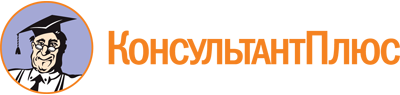 Приказ Росавиации от 04.03.2020 N 260-П
"Об утверждении Административного регламента Федерального агентства воздушного транспорта предоставления государственной услуги по выдаче разрешений на строительство и ввод в эксплуатацию аэропортов или иных объектов инфраструктуры воздушного транспорта, являющихся объектами капитального строительства"
(Зарегистрировано в Минюсте России 30.09.2020 N 60146)Документ предоставлен КонсультантПлюс

www.consultant.ru

Дата сохранения: 30.01.2024
 NОписание вносимых измененийПоказатель в действующей редакции разрешения на строительствоНовый показатель для внесения изменений в разрешение на строительствоОснования для внесения изменений (со ссылкой на документ)